ФГБОУ ВО «Алтайский государственный университет» (далее – АлтГУ) 24 декабря 2022 года приглашает сборные команды обучающихся  8-11 классов общеобразовательных организаций Алтайского края принять участие в Экотурнире в рамках профориентационного проекта                        «P.S.: Полезная суббота с АлтГУ».  Состав команды – 10 человек. Командам-участницам Экотурнира предлагается познакомиться с направлениями обучения в институтах АлтГУ и решить задание кейса, связанного с экологической проблемой в той или иной профессиональной сфере. После выполнения задания команды защищают свои решения перед жюри, состоящим из специалистов – представителей институтов АлтГУ. Лучшие команды будут награждены призами. Памятные подарки и сертификаты от партнеров АлтГУ получат все участники.Для участия в мероприятии необходимо до 19 декабря подать электронную заявку:  https://forms.yandex.ru/u/638455592530c2d3ce2a4c2d/.  Программа Экотурнира прилагается.Просим проинформировать учителей и школьников.Контактны: Лактионова Наталья Владимировна, специалист по УМР управления по рекрутингу абитуриентов АлтГУ, тел.: 8 (3852) 291-284; адрес электронной почты: ura.asu@mail.ru. Приложение: на 1 л. в 1 экз.Сенникова Светлана Владимировна, начальник управления по рекрутингу абитуриентов, 8 (3852) 298-117 ura.asu@mail.ruПРИЛОЖЕНИЕПрограмма ЭкотурнираДата проведения: 24 декабря 2022 г.Место проведения: г. Барнаул, просп. Ленина, 61 (главный корпус АлтГУ)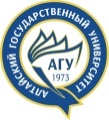 МИНИСТЕРСТВО НАУКИ И ВЫСШЕГО ОБРАЗОВАНИЯРОССИЙСКОЙ ФЕДЕРАЦИИфедеральное государственноебюджетное образовательное учреждениевысшего образования«Алтайский государственный университет»пр-т Ленина, 61,  г. Барнаул,  656049Тел. (385-2) 291-291. Факс (385-2) 66-76-26Е-mail: rector@asu.ru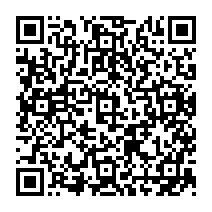 ______________________ № ___________________на №__________________ от __________________Руководителяммуниципальных органовуправления образованиемРуководителям краевых общеобразовательных организацийО проведении краевого «Экотурнира» в рамках профориентационного проекта 
«P.S.: Полезная суббота с АлтГУ»Заместитель первого проректора по УРТ.В. АнтоненкоВремяНаименование мероприятия10.30 – 11.00Регистрация команд11.00 – 11.15Открытие Экотурнира11.20 – 13.20Работа команд над кейсами на площадках институтов13.25 – 13.45Кофе-пауза13.50 – 15.00Защита решений кейсов15.05 – 15.40Квиз от Экоклуба АлтГУ15.40 – 16.00Подведение итогов турнира. Награждение